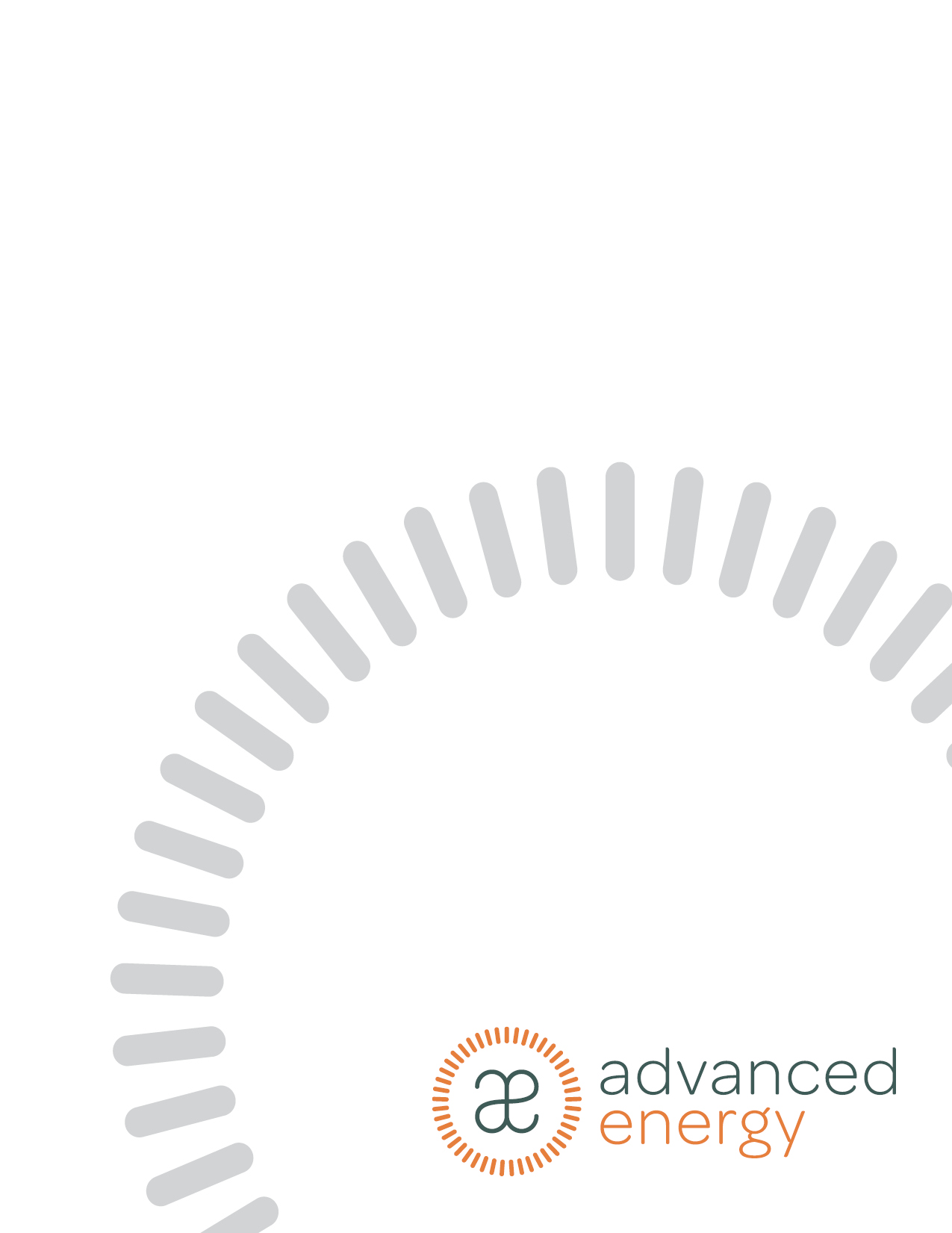 Homework #5 QUESTIONNAIREOak Ridge National LaboratoryBetter PlantsISO 50001/50001 ReadyVirtual TrainingApril 25, 2024Authored By:Michael Stowe, Senior Energy Engineer BackgroundPlease complete this questionnaire to provide information for Advanced Energy and ORNL Better Plants to better understand your status and plans for ISO 50001 energy management.Please complete and return by Monday, April 29, 2024.Contact Information:Name:		Title:		Email:			Questions:If you have NOT yet set up your account in 50001 Ready, do you still plan to do this at some point? YES NO I do not know. N/A, my account is already set up.Have you established the competencies that you will require for key energy related roles at your site such as energy team leader, energy team members, operators of significant energy users (SEUs), etc.? YES NO I do not know.Have you made energy management system awareness a part of your orientation / onboarding process for new employees? YES NO I do not know.Have you established energy management system awareness as part of your annual refresher training for all staff personnel? YES NO I do not know.If tomorrow, you did interviews of a sampling of plant personnel including the office, plant floor operators, and maintenance/facility personnel, what percentage do you think would have good awareness of your energy policy and energy management system? < 10%  10 – 50%  50 – 90%  > 90%  I have no idea.Do you have a good preventative maintenance system to help ensure that your significant energy users (SEUs) are properly maintained to help ensure that their energy consumption is optimized? YES NO I do not know.Have you established parameters to monitor as operational controls on your significant energy users (SEUs) to help ensure that their energy consumption is optimized? YES NO I do not know.If a new production line or new building project is started at one of your sites, is there any engagement or review from the energy team to support the design team to help ensure the most energy efficient equipment, processes, or facilities are installed? YES NO I do not know.Are energy performance considerations incorporated into design specifications, as needed, for new equipment, processes, or facilities? YES NO I do not know.Would you be interested in possibly joining an 8-month cohort for a deeper dive into 50001 Ready implementation? YES. Please include me on informational emails about this cohort. NO. I am currently not able to consider participation in this cohort.Optional questions for extra credit:Why is drowsiness listed as a possible side-effect for sleeping pills?Opinions are welcomed.